附錄-2花蓮縣花蓮市明廉國民小學  112 學年度教學活動設計單(每位授課者填寫）附錄-3花蓮縣花蓮市明廉國民小學   學年度校長及教師公開授課自評表(每位授課者填寫）附錄-4花蓮縣花蓮市明廉國民小學   學年度公開授課同儕學習活動照片(一位觀課者協助拍攝填寫）附錄-5 花蓮縣花蓮市明廉國民小學112學年度校長及教師公開授課觀課紀錄表(每位觀課者填寫）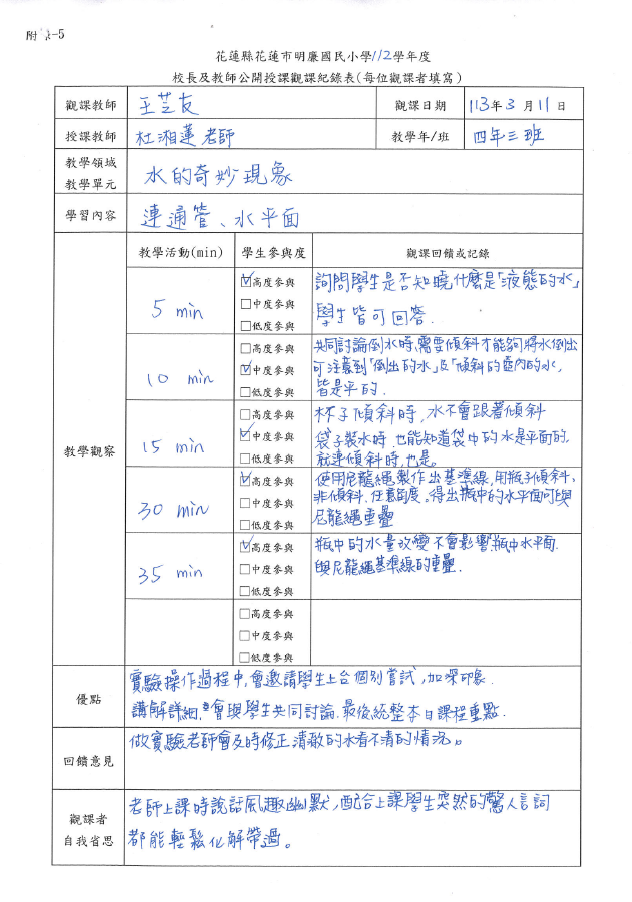 附錄-6花蓮縣花蓮市明廉國民小學   學年度課後議課紀錄表(一位議課者協助填寫）領域/科目領域/科目 自然領域 自然領域教學者教學者杜湘蓮杜湘蓮杜湘蓮杜湘蓮杜湘蓮年級/班/人數年級/班/人數 4年3班  27人 4年3班  27人總節數/分鐘總節數/分鐘40分鐘40分鐘40分鐘40分鐘40分鐘單元名稱單元名稱第三單元.水的奇妙現象  活動1連通管 / 水平面第三單元.水的奇妙現象  活動1連通管 / 水平面第三單元.水的奇妙現象  活動1連通管 / 水平面第三單元.水的奇妙現象  活動1連通管 / 水平面第三單元.水的奇妙現象  活動1連通管 / 水平面第三單元.水的奇妙現象  活動1連通管 / 水平面第三單元.水的奇妙現象  活動1連通管 / 水平面第三單元.水的奇妙現象  活動1連通管 / 水平面第三單元.水的奇妙現象  活動1連通管 / 水平面設計理念設計理念水是日常生活中常見的物質，有許多奇妙的現象。觀察裝水容器中靜止的水面，會發現他們都呈現水平面，底部相連通的容器裝水靜止後，個個容器的水會在同一水平面，學生發現這個奇妙的現象，並為日後課程奠定基礎。水是日常生活中常見的物質，有許多奇妙的現象。觀察裝水容器中靜止的水面，會發現他們都呈現水平面，底部相連通的容器裝水靜止後，個個容器的水會在同一水平面，學生發現這個奇妙的現象，並為日後課程奠定基礎。水是日常生活中常見的物質，有許多奇妙的現象。觀察裝水容器中靜止的水面，會發現他們都呈現水平面，底部相連通的容器裝水靜止後，個個容器的水會在同一水平面，學生發現這個奇妙的現象，並為日後課程奠定基礎。觀察重點觀察重點觀察重點1.學生發表2.團體合作3.發表及聆聽1.學生發表2.團體合作3.發表及聆聽1.學生發表2.團體合作3.發表及聆聽總綱核心素養總綱核心素養總綱核心素養領綱核心素養/校本素養領綱核心素養/校本素養領綱核心素養/校本素養領綱核心素養/校本素養領綱核心素養/校本素養領綱核心素養/校本素養領綱核心素養/校本素養領綱核心素養/校本素養A1身心素質與自我精進A1身心素質與自我精進A1身心素質與自我精進E-A1能運用五官，敏銳的觀察周遭環境，保持好奇心、想像力持續探索自然。 E-C2 透過探索科學的合作學習，培養與同儕溝通表達、團隊合作及和諧相處 的能力。E-A1能運用五官，敏銳的觀察周遭環境，保持好奇心、想像力持續探索自然。 E-C2 透過探索科學的合作學習，培養與同儕溝通表達、團隊合作及和諧相處 的能力。E-A1能運用五官，敏銳的觀察周遭環境，保持好奇心、想像力持續探索自然。 E-C2 透過探索科學的合作學習，培養與同儕溝通表達、團隊合作及和諧相處 的能力。E-A1能運用五官，敏銳的觀察周遭環境，保持好奇心、想像力持續探索自然。 E-C2 透過探索科學的合作學習，培養與同儕溝通表達、團隊合作及和諧相處 的能力。E-A1能運用五官，敏銳的觀察周遭環境，保持好奇心、想像力持續探索自然。 E-C2 透過探索科學的合作學習，培養與同儕溝通表達、團隊合作及和諧相處 的能力。E-A1能運用五官，敏銳的觀察周遭環境，保持好奇心、想像力持續探索自然。 E-C2 透過探索科學的合作學習，培養與同儕溝通表達、團隊合作及和諧相處 的能力。E-A1能運用五官，敏銳的觀察周遭環境，保持好奇心、想像力持續探索自然。 E-C2 透過探索科學的合作學習，培養與同儕溝通表達、團隊合作及和諧相處 的能力。E-A1能運用五官，敏銳的觀察周遭環境，保持好奇心、想像力持續探索自然。 E-C2 透過探索科學的合作學習，培養與同儕溝通表達、團隊合作及和諧相處 的能力。學習重點學習重點學習重點學習重點學習重點學習重點學習目標學習目標學習目標學習目標學習目標1Nb-11-1 物質和物體各有不同的功能和用途。1Nb-11-1 虹吸現象可用來將容器中的水吸出；         連通管可測水平。  1Nb-11-1 物質和物體各有不同的功能和用途。1Nb-11-1 虹吸現象可用來將容器中的水吸出；         連通管可測水平。  1Nb-11-1 物質和物體各有不同的功能和用途。1Nb-11-1 虹吸現象可用來將容器中的水吸出；         連通管可測水平。  1Nb-11-1 物質和物體各有不同的功能和用途。1Nb-11-1 虹吸現象可用來將容器中的水吸出；         連通管可測水平。  1Nb-11-1 物質和物體各有不同的功能和用途。1Nb-11-1 虹吸現象可用來將容器中的水吸出；         連通管可測水平。  1Nb-11-1 物質和物體各有不同的功能和用途。1Nb-11-1 虹吸現象可用來將容器中的水吸出；         連通管可測水平。  1.在教師提問時，能簡單、清楚表達個人意見。（核心素養 B1)2.讀懂並理解學習內容，並知道裝水容器中靜止的水面，會發現他們都呈現水平面。（核心素養 A2)3.透過分組討論，能體察他人感受並給予適當回應，以達成良好的溝通與互動。   (核心素養B1) 1.在教師提問時，能簡單、清楚表達個人意見。（核心素養 B1)2.讀懂並理解學習內容，並知道裝水容器中靜止的水面，會發現他們都呈現水平面。（核心素養 A2)3.透過分組討論，能體察他人感受並給予適當回應，以達成良好的溝通與互動。   (核心素養B1) 1.在教師提問時，能簡單、清楚表達個人意見。（核心素養 B1)2.讀懂並理解學習內容，並知道裝水容器中靜止的水面，會發現他們都呈現水平面。（核心素養 A2)3.透過分組討論，能體察他人感受並給予適當回應，以達成良好的溝通與互動。   (核心素養B1) 1.在教師提問時，能簡單、清楚表達個人意見。（核心素養 B1)2.讀懂並理解學習內容，並知道裝水容器中靜止的水面，會發現他們都呈現水平面。（核心素養 A2)3.透過分組討論，能體察他人感受並給予適當回應，以達成良好的溝通與互動。   (核心素養B1) 1.在教師提問時，能簡單、清楚表達個人意見。（核心素養 B1)2.讀懂並理解學習內容，並知道裝水容器中靜止的水面，會發現他們都呈現水平面。（核心素養 A2)3.透過分組討論，能體察他人感受並給予適當回應，以達成良好的溝通與互動。   (核心素養B1) 融入議題融入議題學習主題：科技教育 實質內涵：科E2 了解動手實作的重要性學習主題：科技教育 實質內涵：科E2 了解動手實作的重要性學習主題：科技教育 實質內涵：科E2 了解動手實作的重要性學習主題：科技教育 實質內涵：科E2 了解動手實作的重要性學習主題：科技教育 實質內涵：科E2 了解動手實作的重要性學習主題：科技教育 實質內涵：科E2 了解動手實作的重要性學習主題：科技教育 實質內涵：科E2 了解動手實作的重要性學習主題：科技教育 實質內涵：科E2 了解動手實作的重要性學習主題：科技教育 實質內涵：科E2 了解動手實作的重要性採用之教學法採用之教學法問思教學法討論教學法問思教學法討論教學法與其他領域/科目之連結與其他領域/科目之連結核心素養教 學 活 動教 學 活 動教 學 活 動教 學 活 動教 學 活 動教 學 活 動教學資源教學資源時間評量本單元的第二節課活動二：觀察水平面一、觀察(一)倒水時，水往低處流，你還觀察到什麼呢？1.倒水時需要讓壺身傾斜，讓水從壺嘴流出。2.水壺內的水會保持一個水平。3.除了水壺的水面會保持平面，裝水的杯子水面也  會保持平面。(二)裝水容器的水面是不是都是一個平面呢？1.觀察各種裝水容器的水面，發現都是平面的。2.改變容器擺放的樣子，發現水面看起來都是平面  的。二、實驗    (一)設定基準線        寶特瓶裝入約一半的水，將紅色塑膠繩一端固        定在桌子側邊，拉直塑膠繩對其寶特瓶的水平        後再固定另一端，當作基準線。    (二)改變寶特瓶擺放方式        改變寶特瓶擺放方向，將水平面對其基準線，        觀察靜止後的水平面是否與基準線重疊。(三)寶特瓶增加水量改變寶特瓶中的水量，重複步驟(二)，觀察靜止後的水平面是否與基準線重疊。三、歸納 (一)裝水的容器，不管水量多少，如何擺放，當水     靜止時水面都塑膠繩(基準線)重疊。(二)這些靜止的水面就是水平面。四、評量    完成習作P.14~P.15本單元的第二節課活動二：觀察水平面一、觀察(一)倒水時，水往低處流，你還觀察到什麼呢？1.倒水時需要讓壺身傾斜，讓水從壺嘴流出。2.水壺內的水會保持一個水平。3.除了水壺的水面會保持平面，裝水的杯子水面也  會保持平面。(二)裝水容器的水面是不是都是一個平面呢？1.觀察各種裝水容器的水面，發現都是平面的。2.改變容器擺放的樣子，發現水面看起來都是平面  的。二、實驗    (一)設定基準線        寶特瓶裝入約一半的水，將紅色塑膠繩一端固        定在桌子側邊，拉直塑膠繩對其寶特瓶的水平        後再固定另一端，當作基準線。    (二)改變寶特瓶擺放方式        改變寶特瓶擺放方向，將水平面對其基準線，        觀察靜止後的水平面是否與基準線重疊。(三)寶特瓶增加水量改變寶特瓶中的水量，重複步驟(二)，觀察靜止後的水平面是否與基準線重疊。三、歸納 (一)裝水的容器，不管水量多少，如何擺放，當水     靜止時水面都塑膠繩(基準線)重疊。(二)這些靜止的水面就是水平面。四、評量    完成習作P.14~P.15本單元的第二節課活動二：觀察水平面一、觀察(一)倒水時，水往低處流，你還觀察到什麼呢？1.倒水時需要讓壺身傾斜，讓水從壺嘴流出。2.水壺內的水會保持一個水平。3.除了水壺的水面會保持平面，裝水的杯子水面也  會保持平面。(二)裝水容器的水面是不是都是一個平面呢？1.觀察各種裝水容器的水面，發現都是平面的。2.改變容器擺放的樣子，發現水面看起來都是平面  的。二、實驗    (一)設定基準線        寶特瓶裝入約一半的水，將紅色塑膠繩一端固        定在桌子側邊，拉直塑膠繩對其寶特瓶的水平        後再固定另一端，當作基準線。    (二)改變寶特瓶擺放方式        改變寶特瓶擺放方向，將水平面對其基準線，        觀察靜止後的水平面是否與基準線重疊。(三)寶特瓶增加水量改變寶特瓶中的水量，重複步驟(二)，觀察靜止後的水平面是否與基準線重疊。三、歸納 (一)裝水的容器，不管水量多少，如何擺放，當水     靜止時水面都塑膠繩(基準線)重疊。(二)這些靜止的水面就是水平面。四、評量    完成習作P.14~P.15本單元的第二節課活動二：觀察水平面一、觀察(一)倒水時，水往低處流，你還觀察到什麼呢？1.倒水時需要讓壺身傾斜，讓水從壺嘴流出。2.水壺內的水會保持一個水平。3.除了水壺的水面會保持平面，裝水的杯子水面也  會保持平面。(二)裝水容器的水面是不是都是一個平面呢？1.觀察各種裝水容器的水面，發現都是平面的。2.改變容器擺放的樣子，發現水面看起來都是平面  的。二、實驗    (一)設定基準線        寶特瓶裝入約一半的水，將紅色塑膠繩一端固        定在桌子側邊，拉直塑膠繩對其寶特瓶的水平        後再固定另一端，當作基準線。    (二)改變寶特瓶擺放方式        改變寶特瓶擺放方向，將水平面對其基準線，        觀察靜止後的水平面是否與基準線重疊。(三)寶特瓶增加水量改變寶特瓶中的水量，重複步驟(二)，觀察靜止後的水平面是否與基準線重疊。三、歸納 (一)裝水的容器，不管水量多少，如何擺放，當水     靜止時水面都塑膠繩(基準線)重疊。(二)這些靜止的水面就是水平面。四、評量    完成習作P.14~P.15本單元的第二節課活動二：觀察水平面一、觀察(一)倒水時，水往低處流，你還觀察到什麼呢？1.倒水時需要讓壺身傾斜，讓水從壺嘴流出。2.水壺內的水會保持一個水平。3.除了水壺的水面會保持平面，裝水的杯子水面也  會保持平面。(二)裝水容器的水面是不是都是一個平面呢？1.觀察各種裝水容器的水面，發現都是平面的。2.改變容器擺放的樣子，發現水面看起來都是平面  的。二、實驗    (一)設定基準線        寶特瓶裝入約一半的水，將紅色塑膠繩一端固        定在桌子側邊，拉直塑膠繩對其寶特瓶的水平        後再固定另一端，當作基準線。    (二)改變寶特瓶擺放方式        改變寶特瓶擺放方向，將水平面對其基準線，        觀察靜止後的水平面是否與基準線重疊。(三)寶特瓶增加水量改變寶特瓶中的水量，重複步驟(二)，觀察靜止後的水平面是否與基準線重疊。三、歸納 (一)裝水的容器，不管水量多少，如何擺放，當水     靜止時水面都塑膠繩(基準線)重疊。(二)這些靜止的水面就是水平面。四、評量    完成習作P.14~P.15本單元的第二節課活動二：觀察水平面一、觀察(一)倒水時，水往低處流，你還觀察到什麼呢？1.倒水時需要讓壺身傾斜，讓水從壺嘴流出。2.水壺內的水會保持一個水平。3.除了水壺的水面會保持平面，裝水的杯子水面也  會保持平面。(二)裝水容器的水面是不是都是一個平面呢？1.觀察各種裝水容器的水面，發現都是平面的。2.改變容器擺放的樣子，發現水面看起來都是平面  的。二、實驗    (一)設定基準線        寶特瓶裝入約一半的水，將紅色塑膠繩一端固        定在桌子側邊，拉直塑膠繩對其寶特瓶的水平        後再固定另一端，當作基準線。    (二)改變寶特瓶擺放方式        改變寶特瓶擺放方向，將水平面對其基準線，        觀察靜止後的水平面是否與基準線重疊。(三)寶特瓶增加水量改變寶特瓶中的水量，重複步驟(二)，觀察靜止後的水平面是否與基準線重疊。三、歸納 (一)裝水的容器，不管水量多少，如何擺放，當水     靜止時水面都塑膠繩(基準線)重疊。(二)這些靜止的水面就是水平面。四、評量    完成習作P.14~P.15課本電子教科書各類水容器塑膠繩固定膠布寶特瓶顏料習作課本電子教科書各類水容器塑膠繩固定膠布寶特瓶顏料習作5分鐘5分鐘10分鐘5分鐘5分鐘2分鐘8分鐘口頭評量 實驗操作 習作評量教學省思：1.教學順暢。2.實驗過程只教師實驗，學生觀看，缺乏做中學的精神。3.主要由於環境不適合分組教學或做實驗的影響。未達    成親自做實驗具有獨有的深刻印象的積極目的。教學省思：1.教學順暢。2.實驗過程只教師實驗，學生觀看，缺乏做中學的精神。3.主要由於環境不適合分組教學或做實驗的影響。未達    成親自做實驗具有獨有的深刻印象的積極目的。教學省思：1.教學順暢。2.實驗過程只教師實驗，學生觀看，缺乏做中學的精神。3.主要由於環境不適合分組教學或做實驗的影響。未達    成親自做實驗具有獨有的深刻印象的積極目的。教學省思：1.教學順暢。2.實驗過程只教師實驗，學生觀看，缺乏做中學的精神。3.主要由於環境不適合分組教學或做實驗的影響。未達    成親自做實驗具有獨有的深刻印象的積極目的。教學省思：1.教學順暢。2.實驗過程只教師實驗，學生觀看，缺乏做中學的精神。3.主要由於環境不適合分組教學或做實驗的影響。未達    成親自做實驗具有獨有的深刻印象的積極目的。教學省思：1.教學順暢。2.實驗過程只教師實驗，學生觀看，缺乏做中學的精神。3.主要由於環境不適合分組教學或做實驗的影響。未達    成親自做實驗具有獨有的深刻印象的積極目的。觀課教師葉景巍、王芝友觀課日期113年 3 月 11日授課教師杜湘蓮教學年/班四年3班教學領域教學單元自然領域第三單元.水的奇妙現象  活動1連通管 / 水平面自然領域第三單元.水的奇妙現象  活動1連通管 / 水平面自然領域第三單元.水的奇妙現象  活動1連通管 / 水平面學習內容觀察裝水容器中靜止的水面，會發現他們都呈現水平面，底部相連通的容器裝水靜止後，個個容器的水會在同一水平面觀察裝水容器中靜止的水面，會發現他們都呈現水平面，底部相連通的容器裝水靜止後，個個容器的水會在同一水平面觀察裝水容器中靜止的水面，會發現他們都呈現水平面，底部相連通的容器裝水靜止後，個個容器的水會在同一水平面檢視教案與實際教學不同之處不同之處可能原因與調整策略可能原因與調整策略檢視教案與實際教學不同之處教案安排：習寫P.14、P.15兩頁習作，教案安排在課程最後，以便進行小單元的總結性評量。實際教學：將兩頁習作分開習寫。發現習作的兩頁剛好是兩個小活動的複習，所以分成兩階段習寫。分成兩小階段的形成性評量。達成加深學習印象，提升學習成效的目的。發現習作的兩頁剛好是兩個小活動的複習，所以分成兩階段習寫。分成兩小階段的形成性評量。達成加深學習印象，提升學習成效的目的。學習目標達成情形口頭評量、實驗操作、習作評量大部分學生都能順利達成目標。口頭評量、實驗操作、習作評量大部分學生都能順利達成目標。口頭評量、實驗操作、習作評量大部分學生都能順利達成目標。授課者自我省思1.教學順暢。2.實驗過程只教師實驗，學生觀看，缺乏做中學的精神。3.主要由於環境不適合分組教學或做實驗的影響。未達成親自做實驗具有獨有的深刻印象的積極目的。1.教學順暢。2.實驗過程只教師實驗，學生觀看，缺乏做中學的精神。3.主要由於環境不適合分組教學或做實驗的影響。未達成親自做實驗具有獨有的深刻印象的積極目的。1.教學順暢。2.實驗過程只教師實驗，學生觀看，缺乏做中學的精神。3.主要由於環境不適合分組教學或做實驗的影響。未達成親自做實驗具有獨有的深刻印象的積極目的。未來精進策略未來需要精進增加實驗操作的教學未來需要精進增加實驗操作的教學未來需要精進增加實驗操作的教學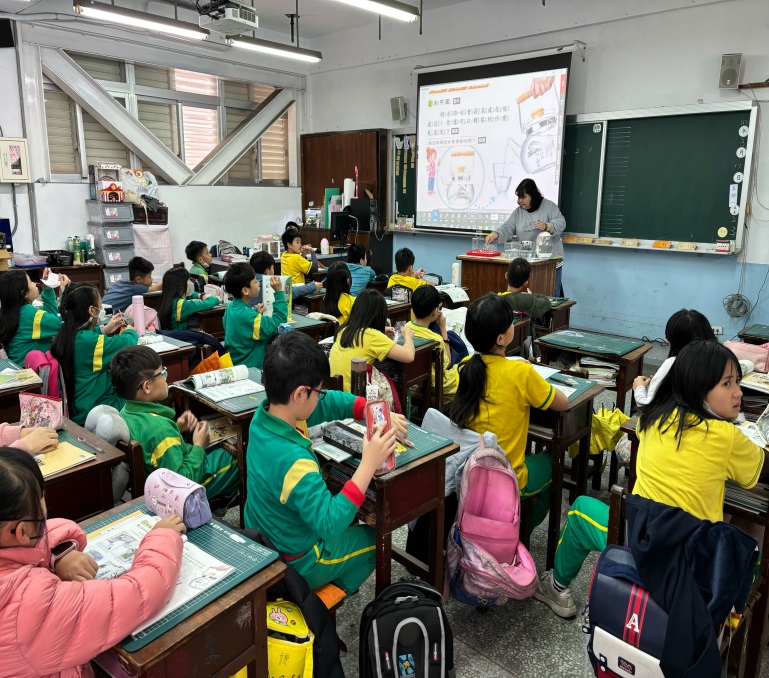 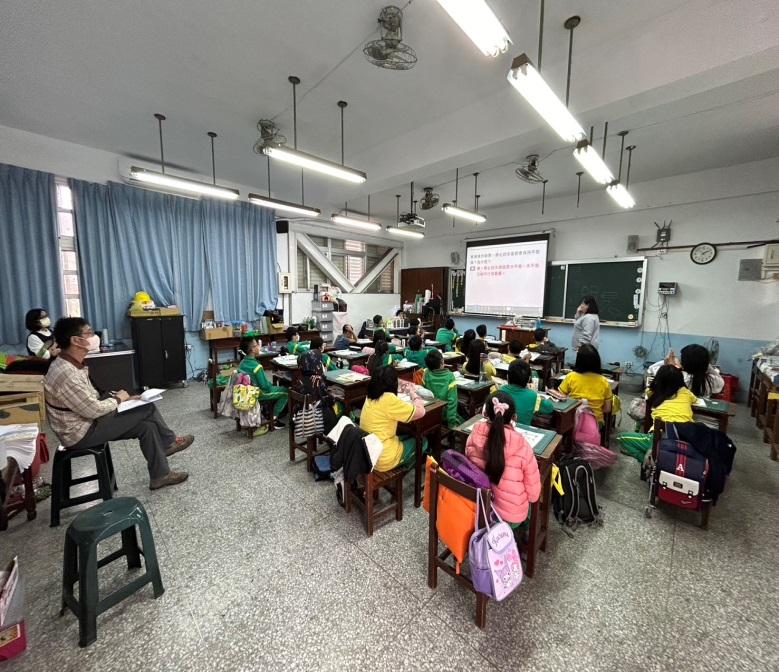 活動：公開授課    日期：113.3.11(下午13：20~14：00)活動：公開授課    日期：113.3.11(下午13：20~14：00)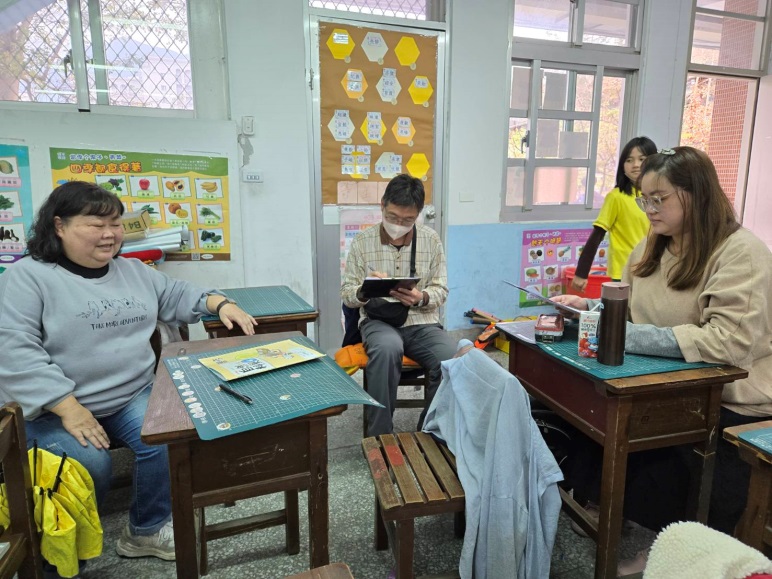 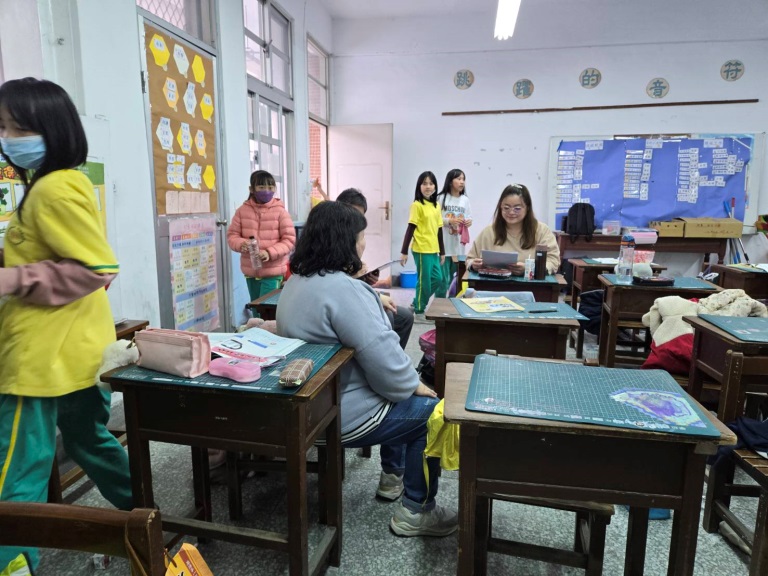 活動：共同議課    日期：113.3.11(下午14：30~15：10)活動：共同議課    日期：113.3.11(下午14：30~15：10)觀課教師葉景巍葉景巍葉景巍觀課日期113年3 11授課教師杜湘蓮杜湘蓮杜湘蓮教學年/班403教學領域教學單元自然領域 第三單元  水的奇妙現象 活動一 連通管/水平面自然領域 第三單元  水的奇妙現象 活動一 連通管/水平面自然領域 第三單元  水的奇妙現象 活動一 連通管/水平面自然領域 第三單元  水的奇妙現象 活動一 連通管/水平面自然領域 第三單元  水的奇妙現象 活動一 連通管/水平面學習內容教學觀察教學活動(min)學生參與度觀課回饋或記錄觀課回饋或記錄觀課回饋或記錄教學觀察引起動機高度參與  □中度參與  □低度參與老師說明液態水會流動,學生發表。老師說明液態水會流動,學生發表。老師說明液態水會流動,學生發表。教學觀察發展活動□高度參與  中度參與  □低度參與◎水平面實例說明，倒水到杯子,學生觀察靜止後的現象。◎水壺,杯子….各式各樣容器水面靜止的情形。◎討論完成習作P.14。◎水平面實例說明，倒水到杯子,學生觀察靜止後的現象。◎水壺,杯子….各式各樣容器水面靜止的情形。◎討論完成習作P.14。◎水平面實例說明，倒水到杯子,學生觀察靜止後的現象。◎水壺,杯子….各式各樣容器水面靜止的情形。◎討論完成習作P.14。教學觀察綜合活動□高度參與  中度參與  □低度參與◎用繩子設定基準線,改變容器擺放方式.增加水量檢測靜止水平面。◎歸納課程, 討論完成習作P.15。◎用繩子設定基準線,改變容器擺放方式.增加水量檢測靜止水平面。◎歸納課程, 討論完成習作P.15。◎用繩子設定基準線,改變容器擺放方式.增加水量檢測靜止水平面。◎歸納課程, 討論完成習作P.15。教學觀察□高度參與  □中度參與  □低度參與優點透過老師課程操作與說明,讓學生了解水平面，並藉由基準線的設置與學生親自操作,更確認水平面的真實可靠。透過老師課程操作與說明,讓學生了解水平面，並藉由基準線的設置與學生親自操作,更確認水平面的真實可靠。透過老師課程操作與說明,讓學生了解水平面，並藉由基準線的設置與學生親自操作,更確認水平面的真實可靠。透過老師課程操作與說明,讓學生了解水平面，並藉由基準線的設置與學生親自操作,更確認水平面的真實可靠。透過老師課程操作與說明,讓學生了解水平面，並藉由基準線的設置與學生親自操作,更確認水平面的真實可靠。回饋意見   課程討論時有幾位同學參與度不佳，老師操作因場地關係,使較後排的同學觀察較不方便，若能變換操作位置應可提升學生參與狀況，課程學習會更完善。   課程討論時有幾位同學參與度不佳，老師操作因場地關係,使較後排的同學觀察較不方便，若能變換操作位置應可提升學生參與狀況，課程學習會更完善。   課程討論時有幾位同學參與度不佳，老師操作因場地關係,使較後排的同學觀察較不方便，若能變換操作位置應可提升學生參與狀況，課程學習會更完善。   課程討論時有幾位同學參與度不佳，老師操作因場地關係,使較後排的同學觀察較不方便，若能變換操作位置應可提升學生參與狀況，課程學習會更完善。   課程討論時有幾位同學參與度不佳，老師操作因場地關係,使較後排的同學觀察較不方便，若能變換操作位置應可提升學生參與狀況，課程學習會更完善。觀課者自我省思   老師在自然課堂要操作、要說明、還有教學進度要兼顧，實在不容易做得面面俱到，杜老師課程進行順暢準備充分在學生上台操作和自己示範時時間掌控恰到好處，值得在自己課堂好好學習。   老師在自然課堂要操作、要說明、還有教學進度要兼顧，實在不容易做得面面俱到，杜老師課程進行順暢準備充分在學生上台操作和自己示範時時間掌控恰到好處，值得在自己課堂好好學習。   老師在自然課堂要操作、要說明、還有教學進度要兼顧，實在不容易做得面面俱到，杜老師課程進行順暢準備充分在學生上台操作和自己示範時時間掌控恰到好處，值得在自己課堂好好學習。   老師在自然課堂要操作、要說明、還有教學進度要兼顧，實在不容易做得面面俱到，杜老師課程進行順暢準備充分在學生上台操作和自己示範時時間掌控恰到好處，值得在自己課堂好好學習。   老師在自然課堂要操作、要說明、還有教學進度要兼顧，實在不容易做得面面俱到，杜老師課程進行順暢準備充分在學生上台操作和自己示範時時間掌控恰到好處，值得在自己課堂好好學習。主  題：          課後共同議課報告人：  杜湘蓮                     主  席：  杜湘蓮                  時  間：中華民國113年3月 11日 14時20分地  點： 教室                                     記錄：王芝友出  席： 主  題：          課後共同議課報告人：  杜湘蓮                     主  席：  杜湘蓮                  時  間：中華民國113年3月 11日 14時20分地  點： 教室                                     記錄：王芝友出  席： 觀課者回饋分享分享回饋問題討論1.透過老師課程操作與說明,讓學生了解水平面，並藉由基準線的設置與學生親自操作,更確認水平面的真實可靠。2. 實驗操作過程中，會請學生上台嘗試，可加深印象。講解詳細，會與學生共同討論，最後統整本教學重點。3.課程討論時有幾位同學參與度不佳，老師操作因場地關係,使較後排的同學觀察較不方便，若能變換操作位置應可提升學生參與狀況，課程學習會更完善。4.老師在自然課堂要操作、要說明、還有教學進度要兼顧，實在不容易做得面面俱到，杜老師課程進行順暢準備充分在學生上台操作和自己示範時時間掌控恰到好處，值得在自己課堂好好學習。5.老師上課時說話風趣幽默，配合學生突然的驚人之語，都能輕鬆話帶過。報告人分享教學回饋問題討論1.今日教學教學尚稱順暢，時間掌握也剛好。2.今日實驗過程只有教師實驗，學生單純觀看，缺乏做中學的精神。3.主要由於環境不適合分組教學或做實驗的影響。未達成親自做實驗具有獨有的深刻印象的積極目的。4.課程討論時有幾位同學參與度不佳，老師操作因場地關係,使較後排的同學觀察較不方便，若能變換操作位置應可提升學生參與狀況，課程學習會更完善。